ҠАРАР                                                                       РЕШЕНИЕ17  май  2018 й.                            № 27-36- 4                    17 мая  2018 годаО  передаче  Финансовому  управлению  Администрации  муниципального  района Кигинский район   Республики  Башкортостан  полномочий  по  осуществлению  внутреннего  муниципального  финансового контроля  от Администрации   сельского  поселения  Душанбековский  сельсовет  муниципального района  Кигинский район  Республики  Башкортостан	В  соответствии  со  ст.  269.2 Бюджетного  кодекса  Российской  Федерации  частью  4  статьи  15  Федерального  закона  от  06.10.2003  № 131-ФЗ  «Об  общих  принципах  и  организации  местного  самоуправления  в  Российской  Федерации»  Совет  сельского  поселения  Душанбековский  сельсовет  муниципального района  Кигинский  район  Республики  Башкортостан  Р Е Ш И Л:Передать  Финансовому  управлению  Администрации  муниципального  района  Кигинский  район  РБ  полномочия  по  осуществлению  внутреннего  муниципального  финансового  контроля.Утвердить  проект  Соглашения  о передаче  полномочий  по  осуществлению  внутреннего  муниципального  финансового  контроля,  согласно  Приложению  настоящему  решению.Администрации  сельского  поселения  Душанбековский  сельсовет  муниципального  района  Кигинский  район  РБ  заключить  соглашение  о передаче  полномочий  по  осуществлению  внутреннего  муниципального  финансового  контроля.Опубликовать  данное  решение  на  сайте  сельского  поселения  Душанбековский  сельсовет  муниципального  района  Кигинский район  РБ.Данное  решение  вступает  в  законную  силу  с  момента  официального опубликования.Глава  сельского  поселения                                   Ф.А. ГизатуллинБашkортостан РеспубликаһыныңҠыйғы районымуниципаль районының   Дүшəмбикə ауыл Советы ауыл  билəмəһе Советы(Башkортостан РеспубликаһыныңҠыйғы районы  Дүшəмбикə ауыл Советы ауыл  билəмəһе Советы)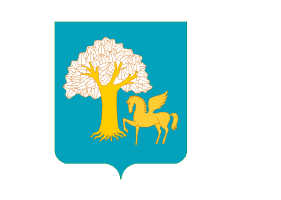 Совет сельского поселенияДушанбековский сельсоветмуниципального районаКигинский районРеспублики Башкортостан(Совет   Душанбековского сельсовета  Кигинского  районаРеспублики Башкортостан)